BIBLIOGRAFÍA BÁSICA Y COMPLEMENTARIA.Bibliografía Básica.VENANCIO, Bote G. (1999). Planificación Económica del Turismo.BOULLON, R. (2006). Planificación del espacio turístico.CÁRDENAS, T. (1999). Mercadotecnia y Producción turística.BIERMAN, H. (1998). Planeamiento financiero y estratégico.KARSTEN, H. (1999). Planificación estratégica práctica.HERNÁNDEZ, E. (1998). Planificación Turística.MITINCI. Plan Maestro de desarrollo turístico nacional de la República del Perú.MOLINA, E. y RODRÍGUEZ, A. (2005). Planificación integral del turismo.PORTER, M. (1993). Estrategia Competitiva.MINCETUR. PENTUR 2012 – 2021. Publicado 2013.MINCETUR. Guía Metodológica. Plan de Desarrollo Turístico Local.Bibliografía electrónica Complementaria.Memorias del BCRP: www.bcrp.gob.pe/Compendio estadístico del INEI: www.inei.gob.pe/Información estadística de la CEPAL: www.eclac.org/Organización Mundial del Comercio: www.wto.org/Ministerio de Economía y Finanzas: www.mef.gob.pe/Fondo Monetario Internacional: http://www.imf.org/Ministerio de Comercio Exterior y Turismo: www.mincetur.gob.peUNIVERSIDAD NACIONAL JOSÉ FAUSTINO SÁNCHEZ CARRIÓN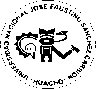 Facultad de Ciencias Empresariales.ESCUELA PROFESIONAL DE GESTIÓN EN TURISMO Y HOTELERÍASÍLABOASIGNATURA: PLANIFICACIÓN TURÍSTICA Y HOTELERADATOS GENERALESCódigo de la Asignatura		:   44403Escuela Profesional		:   Gestión en Turismo y Hotelería.Departamento Académico		:   Empresariales y Gestión.Ciclo				:   VII – ACréditos				:   04Plan de Estudios			:   04Condición			:   ObligatorioHoras semanales			:	Semestre Académico		:   2016 – IIDocente				:   Econ. Antonio J. Collantes Saavedra.Colegiatura			:   CEL 7195SUMILLAEl curso proporciona el marco teórico – doctrinario, diagnóstico y filosófico para la planificación; así como la formulación, ejecución y evaluación de diseños aplicados al ámbito empresarial enmarcados en la actividad económica del sector turismo.METODOLOGÍA DE ENSENANZAObjetivosProporcionar al estudiante el marco – teórico y práctico de la planificación en la actividad económica del sector turismo, para su posterior debate en clase.Conocer el marco teórico, conceptual y filosófico del PENTUR.Adquirir la capacidad de formular y evaluar los diferentes diseños aplicados a casos empresariales dentro de la actividad económica y turística.Estrategias MetodológicasTécnica Didáctica.Se presentará al inicio del curso el objeto de la asignatura, así como el temario y las actividades de aprendizaje.Hacer uso racional y oportuno del método expositivo y la clase magistral del docente, debiendo incrementarse la participación activa del estudiante.En el desarrollo de la clase dar mayor énfasis al dinamismo, motivando el diálogo y la crítica libre en forma flexible y tolerante.Motivar y fomentar en los estudiantes la práctica en las técnicas de trabajo grupal en el desarrollo de clases.Experiencia de Aprendizaje.Potenciar el uso de los recursos didácticos disponibles y los que el docente diseñará conforme a la naturaleza de su disciplina.Uso oportuno de recursos y técnicas audiovisuales que motiven el interés de la clase.Se aplicarán exámenes orales, escritas y prácticas calificadas correspondiente a cada unidad temática.Vincular en forma permanente y activa la enseñanza con la investigación y la proyección social.Medio y Materiales de enseñanzaHumanos:Docente asignado al curso.Alumnos matriculados.Materiales y Equipos:Aula de clases.Pizarra acrílica y plumones.Proyector multimedia.Separatas preparadas por el docente asignado al curso.CONTENIDO TEMÁTICO Y CRONOGRAMAPRIMERA SEMANA: INTRODUCCIÓN A LA PLANIFICACIÓN. SEGUNDA SEMANA: LA ACTIVIDAD ECONÓMICA Y TURÍSTICATERCERA SEMANA: PLANIFICACIÓN Y EL SECTOR TURISMO. PLAN PENTUR.CUARTA SEMANA: TEORÍA DEL TURISMO. BASES TEÓRICAS PARA LA PLANIFICACIÓN TURÍSTICA.QUINTA SEMANA: PRIMERA PRÁCTICA CALIFICADA.SEXTA SEMANA: PROCESO DE PLANIFICACIÓN SECTORIAL Y EMPRESARIAL. APLICACIÓN DE DISEÑOS.SEPTIMA SEMANA: EJERCICIOS CON APLICACIÓN DE DISEÑOS.OCTAVA SEMANA: PRIMER EXAMEN PARCIAL.NOVENA SEMANA: EL SISTEMA TURÍSTICO. CASOS.DECIMA SEMANA: LA TEORÍA DEL ESPACIO TURÍSTICO. CASOS.DÉCIMO PRIMERA SEMANA: TEORÍAS DEL ESPACIO NATURAL Y URBANO.DÉCIMO SEGUNDA: PLANIFICACIÓN DEL ESPACIO NATURAL.DECIMO TERCERA SEMANA: PLANIFICACIÓN DEL ESPACIO TURÍSTICO URBANO.DECIMO CUARTA SEMANA: SEGUNDA PRÁCTICA CALIFICADA.DECIMO QUINTA: PAPEL DEL TURISMO EN EL PROCESO EVOLUTIVO DE LATINOAMÉRICA.DECIMO SEXTA SEMANA: EXPOSICIONES SOBRE EL PLAN DE DESARROLLO TURÍSTICO LOCAL. DECIMO SEPTIMA SEMANA: SEGUNDO EXAMEN PARCIAL.METODOLOGÍA DE EVALUACIÓN.Criterios a evaluar: Conceptos, actitudes, capacidad de análisis, creatividad.Procedimientos y técnicas de evaluación: Pruebas escritas, orales, demostrativas, de ejecución, proyectos de investigación, monografías.Condiciones de evaluación: Al término de las evaluaciones finales se programará un examen de carácter sustitutorio a una nota desaprobatoria obtenida en la evaluación teórica práctica y que corresponden al promedio 1 ó promedio 2, siempre y cuando acrediten un promedio no menor a siete (07) y el 70% de asistencia al curso. El examen sustitutorio tendrá una escala valorativa de 0 a 20. El promedio final para dicho estudiante no excederá a la nota doce (12) (Art. 126 del Reglamento Académico)Normas de evaluación: El sistema de evaluación comprende:Dos exámenes parciales (P1 y P2)Promedio del trabajo académico (P3)Se tendrán presente los demás artículos establecidos en el Reglamento Académico.